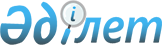 О внесении изменений в решение Кызылжарского районного маслихата Северо-Казахстанской области от 6 января 2020 года № 49/18 "Об утверждении бюджета Прибрежного сельского округа Кызылжарского района на 2020-2022 годы"Решение Кызылжарского районного маслихата Северо-Казахстанской области от 4 мая 2020 года № 53/1. Зарегистрировано Департаментом юстиции Северо-Казахстанской области 11 мая 2020 года № 6292
      В соответствии со статьями 106, 109-1 Бюджетного кодекса Республики Казахстан от 4 декабря 2008 года, пунктом 2-7 статьи 6 Закона Республики Казахстан от 23 января 2001 года "О местном государственном управлении и самоуправлении в Республике Казахстан" Кызылжарский районный маслихат Северо-Казахстанской области РЕШИЛ:
      1. Внести в решение Кызылжарского районного маслихата Северо-Казахстанской области "Об утверждении бюджета Прибрежного сельского округа Кызылжарского района на 2020-2022 годы" от 6 января 2020 года № 49/18 (опубликовано 20 января 2020 года в Эталонном контрольном банке нормативных правовых актов Республики Казахстан в электронном виде, зарегистрировано в Реестре государственной регистрации нормативных правовых актов под № 5876) следующие изменения:
      пункт 1 изложить в новой редакции:
       "1. Утвердить бюджет Прибрежного сельского округа Кызылжарского района на 2020-2022 годы согласно приложениям 1, 2 и 3 к настоящему решению соответственно, в том числе на 2020 год в следующих объемах:
      1) доходы – 124 513,9 тысяч тенге:
      налоговые поступления – 9 326 тысяч тенге;
      неналоговые поступления – 13 тысяч тенге;
      поступления от продажи основного капитала – 0 тысяч тенге;
      поступления трансфертов – 115 174,9 тысяч тенге;
      2) затраты – 125 954 тысяч тенге;
      3) чистое бюджетное кредитование – 224 000 тысяч тенге:
      бюджетные кредиты – 224 000 тысяч тенге;
      погашение бюджетных кредитов – 0 тысяч тенге;
      4) сальдо по операциям с финансовыми активами - 0 тысяч тенге:
      приобретение финансовых активов – 0 тысяч тенге;
      поступления от продажи финансовых активов государства - 0 тысяч тенге;
      5) дефицит (профицит) бюджета – - 225 440,1 тысяч тенге;
      6) финансирование дефицита (использование профицита) бюджета - 225 440,1 тысяч тенге:
      поступление займов – 224 000 тысяч тенге;
      погашение займов - 0 тысяч тенге;
      используемые остатки бюджетных средств – 1 440,1 тысяч тенге.";
      приложение 1 к указанному решению изложить в новой редакции согласно приложению к настоящему решению.
      2. Настоящее решение вводится в действие с 1 января 2020 года. Бюджет Прибрежного сельского округа Кызылжарского района на 2020 год
					© 2012. РГП на ПХВ «Институт законодательства и правовой информации Республики Казахстан» Министерства юстиции Республики Казахстан
				
      Председатель сессии Кызылжарского районного маслихата Северо-Казахстанской области 

А.Кебекбаев

      Секретарь Кызылжарского районного маслихата Северо-Казахстанской области 

А.Молдахметова
Приложение к решению Кызылжарского районного маслихата Северо-Казахстанской области от 4 мая 2020 года № 53/1Приложение 1 к решению Кызылжарского районного маслихата Северо-Казахстанской области от 6 января 2020 года № 49/18
Категория 
Категория 
Категория 
Наименование
Сумма, тысяч тенге
Класс 
Класс 
Наименование
Сумма, тысяч тенге
Подкласс
Наименование
Сумма, тысяч тенге
1
2
3
4
5
1) Доходы
124 513,9
1
Налоговые поступления
9 326
01
Подоходный налог
1 885
2
Индивидуальный подоходный налог
1 885
04
Налоги на собственность
7 441
1
Налоги на имущество
148
3
Земельный налог
1 250
4
Налог на транспортные средства 
6 043
2
Неналоговые поступления
13
01
Доходы от государственной собственности
13
5
Доходы от аренды имущества, находящегося в государственной собственности
13
3
Поступления от продажи основного капитала
0
4
Поступления трансфертов
115 174,9
02
Трансферты из вышестоящих органов государственного управления
115 174,9
3
Трансферты из районного (города областного значения) бюджета
115 174,9
Функциональная группа
Функциональная группа
Функциональная группа
Наименование
Сумма, тысяч тенге
Администратор бюджетных программ
Администратор бюджетных программ
Наименование
Сумма, тысяч тенге
Программа
Наименование
Сумма, тысяч тенге
1
2
3
4
5
2) Затраты
125 954
01
Государственные услуги общего характера
15 040
124
Аппарат акима города районного значения, села, поселка, сельского округа
15 040
001
Услуги по обеспечению деятельности акима города районного значения, села, поселка, сельского округа
15 040
07
Жилищно-коммунальное хозяйство
15 473
124
Аппарат акима города районного значения, села, поселка, сельского округа
15 473
008
Освещение улиц в населенных пунктах
6 773
009
Обеспечение санитарии населенных пунктов
1500
011
Благоустройство и озеленение населенных пунктов
1 200
014
Организация водоснабжения населенных пунктов
6 000
12
Транспорт и коммуникации
92 440,1
124
Аппарат акима города районного значения, села, поселка, сельского округа
92 440,1
013
Обеспечение функционирования автомобильных дорог в городах районного значения, селах, поселках, сельских округах
92 440,1
13
Прочие
3 000
124
Аппарат акима города районного значения, села, поселка, сельского округа
3 000
040
Реализация мероприятий для решения вопросов обустройства населенных пунктов в реализацию мер по содействию экономическому развитию регионов в рамках Государственной программы развития регионов до 2025 года
3 000
3) Чистое бюджетное кредитование
224 000
Бюджетные кредиты
224 000
07
Жилищно-коммунальное хозяйство
24 000
124
Аппарат акима города районного значения, села, поселка, сельского округа
24 000
014
Организация водоснабжения населенных пунктов
6 000
011
Благоустройство и озеленение населенных пунктов
18 000
12
Транспорт и коммуникации
200 000
124
Аппарат акима города районного значения, села, поселка, сельского округа
200 000
013
Обеспечение функционирования автомобильных дорог в городах районного значения, селах, поселках, сельских округах
200 000
Категория
Категория
Категория
Наименование
Сумма, тысяч тенге
Класс
Класс
Наименование
Сумма, тысяч тенге
Подкласс
Наименование
Сумма, тысяч тенге
5 
Погашение бюджетных кредитов
0
4) Сальдо по операциям с финансовыми активами
0
Приобретение финансовых активов 
0
6 
Поступления от продажи финансовых активов государства
0
5) Дефицит (профицит) бюджета
-225440,1
6) Финансирование дефицита (использование профицита) бюджета
225440,1
7
Поступления займов
224 000
01
Внутренние государственные займы
224 000
2
Договоры займа
224 000
Функциональная группа
Функциональная группа
Функциональная группа
Наименование
Сумма, тысяч тенге
Администратор бюджетных программ
Администратор бюджетных программ
Наименование
Сумма, тысяч тенге
Программа
Наименование
Сумма, тысяч тенге
16
Погашение займов
0
Категория
Категория
Категория
Наименование
Сумма, тысяч тенге
Класс
Класс
Наименование
Сумма, тысяч тенге
Подкласс
Наименование
Сумма, тысяч тенге
8
Используемые остатки бюджетных средств
1 440,1
01
Остатки бюджетных средств
1 440,1
1
Свободные остатки бюджетных средств
1 440,1